Kołdry puchowe 155x200 całoroczne - gdzie je kupić?W naszym artykule piszemy o tym gdzie kupić kołdry puchowe 155x200 całoroczne. Jeśli taka tematyka Cie interesuje, warto przeczytać nasz artykuł.Kołdry a jakość naszego snuPo całym dniu, który spędzamy w szkole, pracy czy na uczelni, gdzie czeka na nas mnóstwo wyzwań, obowiązków oraz stresujących sytuacji dokładając do tego jeszcze jakąkolwiek aktywność sportową nic dziwnego, że wieczorem czujemy się zmęczeni. Nie możemy doczekać się tego momentu, kiedy położymy się w wygodnym łóżku a sen regenerująco wpłynie na nasz organizm. Pamiętajmy jednak, że by sen faktycznie uczynił cuda dla naszego ciała i umysłu, warto zadbać o takie elementy jak wygodny materac, odpowiednio twarda bądź miękka poduszka a także dobrej jakości kołdra. Sprawdźmy jakie zalety posiadają kołdry puchowe 155x200 całoroczne i czy sprawdzą się w roli tej idealnej kołdry.Kołdry puchowe 155x200 całoroczne od Luksusowy Sen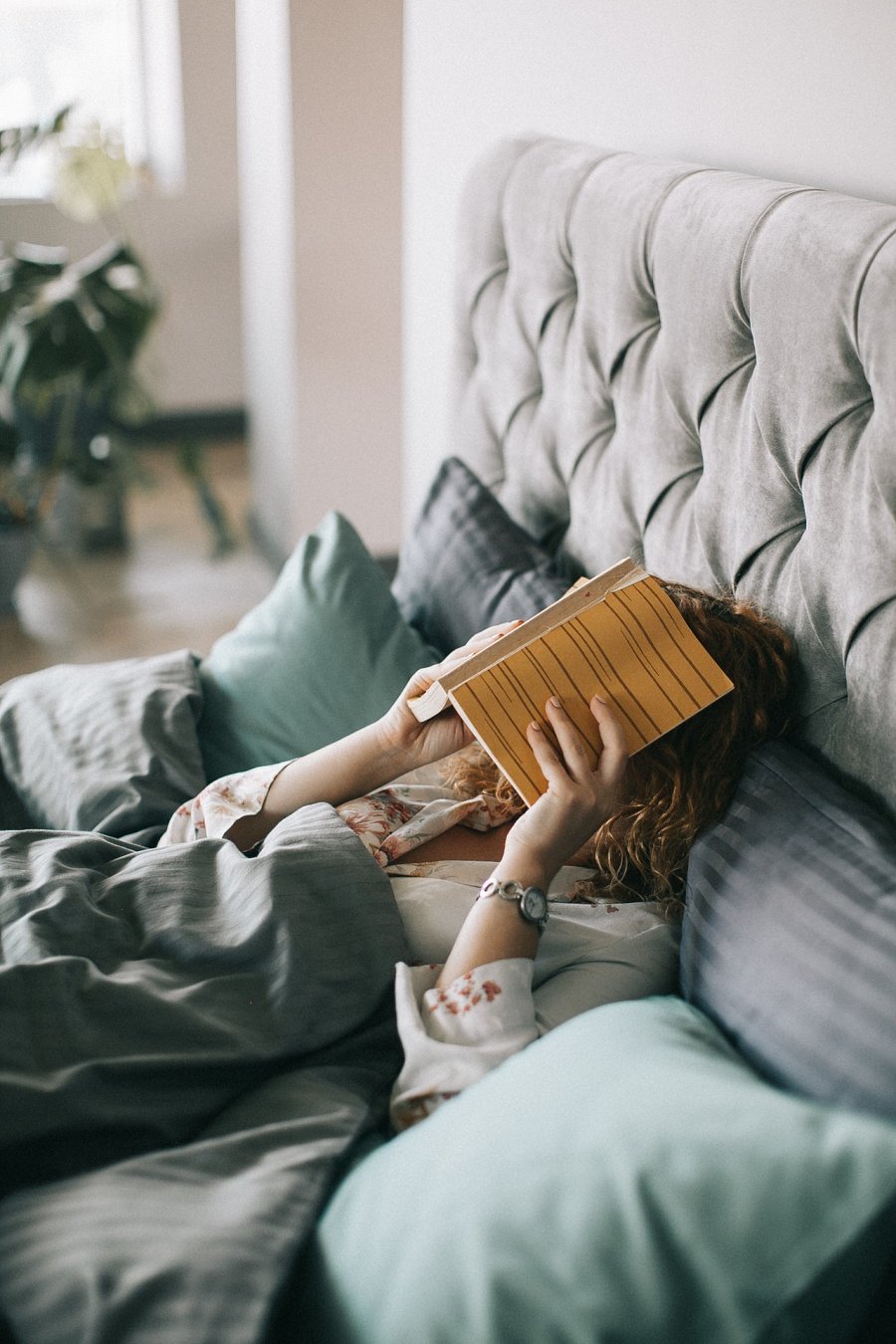 Luksusowy sen to sklep internetowy, w którego ofercie znajdziemy nie tylko wspomniane kołdry puchowe 155x200 całoroczne ale także wiele innych produktów sypialnianych takich jak koce, poszewki, materace, poduchy. Kołdry puchowe całoroczne to doskonały wybór dla tych z Was, którzy uwielbiają dotych puchu i pierza. Te naturalne wypełnienie, nie może się równać sztucznemu! Dodatkowo kołdry oferowane w katalogu Luksusowy sen uszyte są z tkaniny AllerGuard®, która hamuje przedostawanie się roztoczy i kurzu do pościeli. 